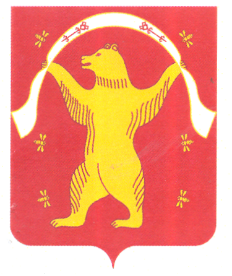 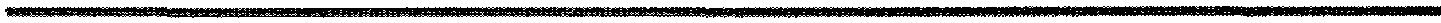 ?АРАР	                                                                         	РЕШЕНИЕ27 ноябрь 2020 йыл                     № 107                             27 ноября 2020 года  О публичных слушаниях по проекту бюджета сельского поселения Староарзаматовский сельсовет муниципального района Мишкинский район Республики Башкортостан на 2021 год и плановый период 2022 и 2023 годовВ соответствии со ст. 28 ФЗ «Об общих принципах организации в соответствии с законодательством Российской Федерации Совет сельского поселения Староарзаматовский сельсовет муниципального района Мишкинский район Республики Башкортостан РЕШИЛ:1.  Назначить публичное слушание по проекту бюджета сельского поселения     Староарзаматовский сельсовет муниципального района Мишкинский     район Республики Башкортостан на 2021 год и плановый период 2022 и   2023 годов на 15 декабря 2020 г. в 15 часов дня в здании администрации    сельского поселения Староарзаматовский сельсовет муниципального    района Мишкинский район Республики Башкортостан.2. Создать комиссию Совета по подготовке и проведению публичных слушаний по проекту бюджета сельского поселения Староарзаматовский сельсовет муниципального района Мишкинский район Республики Башкортостан на 2021 год и плановый период 2022 и 2023 годов в следующем составе:   1. Изибаева Анжелика Борисовна – председатель постоянной комиссии по бюджету, налогам и вопросам собственности, председатель комиссии;    2. Ильина Алена Юрьевна – депутат от избирательного округа № 9, член комиссии;   3. Ильтимиров Алис Алексеевич - депутат от избирательного округа № 1, член комиссии;3. Организацию и проведение публичных слушаний по проекту бюджета сельского поселения Староарзаматовский сельсовет муниципального района Мишкинский район Республики Башкортостан на 2021 год и плановый период 2022 и 2023 годов возложить на комиссию Совета по подготовке и проведению публичных слушаний.4. Установить, что письменные предложения жителей сельского поселения Староарзаматовский сельсовет муниципального района Мишкинский район Республики Башкортостан по проекту бюджета сельского поселения Староарзаматовский сельсовет муниципального района Мишкинский район Республики Башкортостан   на 2021 год  и плановый период 2022 и 2023 годов  направляются в Совет по адресу: РБ, Мишкинский район, д.Малонакаряково, ул. Ленина, д.8   в период со дня обнародования настоящего решения до 08 декабря 2020 года. Обнародовать проект бюджета сельского поселения Староарзаматовский сельсовет муниципального района Мишкинский район Республики Башкортостан на 2021 год и плановый период 2022 и 2023 годов на информационном стенде в здании администрации сельского поселения Староарзаматовский сельсовет муниципального района Мишкинский район Республики Башкортостан в срок до 08 декабря 2020 года.Глава сельского поселения:                                                          С.Н.Саликов